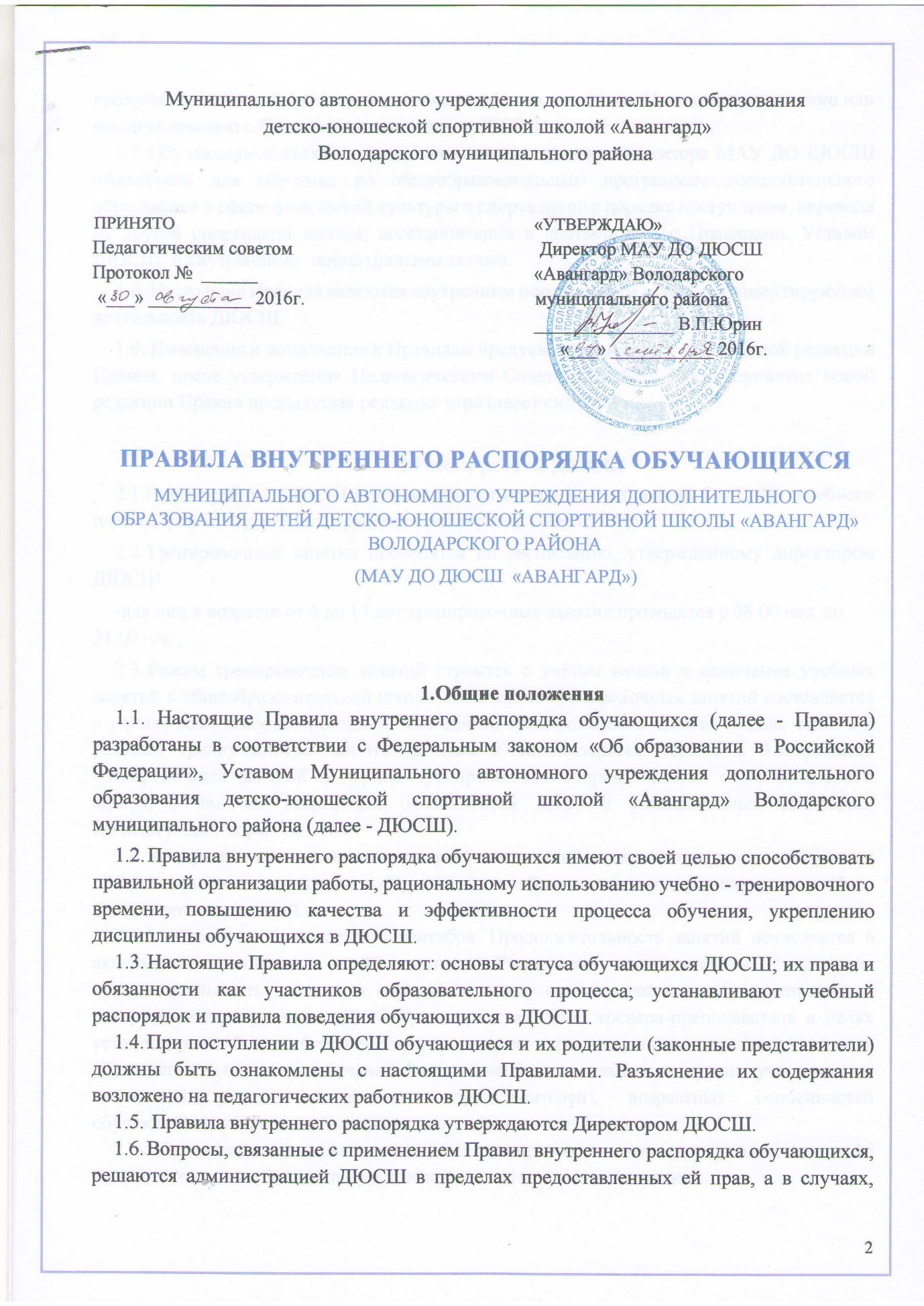 Муниципального автономного учреждения дополнительного образования детско-юношеской спортивной школой «Авангард» Володарского муниципального районаПРИНЯТО 	 	 	 	 	 	 	«УТВЕРЖДАЮ» Педагогическим советом  	 	 	 	             Директор МАУ ДО ДЮСШ  Протокол №  ______ 	 	 	 	 	«Авангард» Володарского «___» ___________ 2016г. 	 	 	 	            муниципального района 										_______________ В.П.Юрин                                                                                         «___» ___________ 2016г. ПРАВИЛА ВНУТРЕННЕГО РАСПОРЯДКА ОБУЧАЮЩИХСЯ МУНИЦИПАЛЬНОГО АВТОНОМНОГО УЧРЕЖДЕНИЯ ДОПОЛНИТЕЛЬНОГО ОБРАЗОВАНИЯ ДЕТЕЙ ДЕТСКО-ЮНОШЕСКОЙ СПОРТИВНОЙ ШКОЛЫ «АВАНГАРД» ВОЛОДАРСКОГО РАЙОНА(МАУ ДО ДЮСШ  «АВАНГАРД»)1.Общие положения 1.1. Настоящие Правила внутреннего распорядка обучающихся (далее - Правила) разработаны в соответствии с Федеральным законом «Об образовании в Российской Федерации», Уставом Муниципального автономного учреждения дополнительного образования детско-юношеской спортивной школой «Авангард» Володарского муниципального района (далее - ДЮСШ). Правила внутреннего распорядка обучающихся имеют своей целью способствовать правильной организации работы, рациональному использованию учебно - тренировочного времени, повышению качества и эффективности процесса обучения, укреплению дисциплины обучающихся в ДЮСШ. Настоящие Правила определяют: основы статуса обучающихся ДЮСШ; их права и обязанности как участников образовательного процесса; устанавливают учебный распорядок и правила поведения обучающихся в ДЮСШ. При поступлении в ДЮСШ обучающиеся и их родители (законные представители) должны быть ознакомлены с настоящими Правилами. Разъяснение их содержания возложено на педагогических работников ДЮСШ.   Правила внутреннего распорядка утверждаются Директором ДЮСШ. Вопросы, связанные с применением Правил внутреннего распорядка обучающихся, решаются администрацией ДЮСШ в пределах предоставленных ей прав, а в случаях, предусмотренных действующим законодательством и данными Правилами, совместно или по согласованию с Педагогическим советом ДЮСШ. Обучающимся является лицо, зачисленное приказом директора МАУ ДО ДЮСШ «Авангард» для обучения по общеобразовательным программам дополнительного образования в сфере физической культуры и спорта детей в порядке поступления, перевода из другой спортивной школы, восстановления в соответствии с Правилами, Уставом ДЮСШ  и внутренними  нормативными актами. 1.8. Настоящие Правила являются внутренним нормативным актом, регламентирующим деятельность ДЮСШ. 1.9. Изменения и дополнения к Правилам предусматриваются в составе новой редакции Правил, после утверждения Педагогическим Советом ДЮСШ. После принятия новой редакции Правил предыдущая редакция утрачивает силу. 2.Режим работы ДЮСШ 2.1.Режим работы ДЮСШ устанавливается на основе требований СанПиНа, учебного плана, Правил внутреннего трудового распорядка ДЮСШ. 2.2.Тренировочные занятия проводятся по расписанию, утвержденному директором ДЮСШ: -для лиц в возрасте от 6 до 17 лет тренировочные занятия проводятся с 08:00 час. до 21.00 час.; Режим тренировочных занятий строится с учѐтом начала и окончания учебных занятий в общеобразовательной школе. Расписание тренировочных занятий составляется с учѐтом возможности проведения как одного тренировочного занятия в день, так и 2-х разовых тренировочных занятий в день в каникулярный период и 3-х разовых тренировочных занятий в период тренировочных сборов, летнего оздоровительного лагеря, а так же возрастных особенностей детей и установленных санитарно-гигиенических норм. Конкретная продолжительность учебных занятий, а также перерывов между ними предусматривается настоящими Правилами, учебными планами, расписанием учебно-тренировочных занятий. Учебный год начинается 1 сентября. Продолжительность занятий исчисляется в академических часах - 45 минут. Распорядок тренировочного процесса, продолжительность занятий и перерывов между ними устанавливается расписанием, утвержденным директором ДЮСШ, по представлению тренера-преподавателя в целях установления более благоприятного режима тренировочного процесса, отдыха обучающихся с учетом обучения их в общеобразовательных и других учреждениях, пожеланий родителей (законных представителей), возрастных особенностей обучающихся, установленных санитарно-гигиенических норм. Обучающиеся должны приходить на тренировочные занятия не позднее чем за 15 мин. до его начала. Опоздание на тренировочное занятие недопустимо. Продолжительность одного тренировочного занятия в группе спортивно-оздоровительной и начальной подготовки не должна превышать 2-х академических часов, на тренировочном этапе - 3-х часов, ДЮСШ организует свою деятельность, как на спортивных сооружениях ДЮСШ, так и в помещениях других образовательных организаций в рамках действующего законодательства РФ. Выезд обучающихся, в соответствии с годовым календарным планом, на соревнования, сборы, товарищеские матчи, спортивно-массовые мероприятия осуществляется на основании приказа Директора ДЮСШ. 3. Права и обязанности обучающихся 3.1.К участникам тренировочного процесса относятся: обучающиеся до 18 лет, их родители (законные представители), педагогические работники и работники ДЮСШ. 3.2. В Учреждение принимаются все желающие в возрасте от 5 до 18 лет. Прием во все группы Учреждения осуществляется без отбора.3.3. Прием в Учреждение осуществляется по заявлению (установленного образца) от родителей (законных представителей) на имя директора Учреждения и договором между ними.Прием обучающихся в Учреждение регламентируется правилами приема в Учреждение в соответствии с Уставом.3.4. При приеме Учреждение обязано ознакомить обучающихся и их родителей (законных представителей) с Уставом Учреждения, настоящими Правилами и другими документами, регламентирующими организацию образовательного процесса.3.5.Обучающиеся имеют правоПолучать образование в соответствии с государственными образовательными стандартами, обучаться в пределах этих стандартов, получать знания, умения и навыки соответствующие современному уровню науки, техники, культуры и спорта; Посещать все виды учебных занятий в ДЮСШ, а по согласованию между руководителями - и в других спортивных школах, и отделениях; Получать спортивные разряды и спортивные звания при выполнении норм и требований Единой Всероссийской спортивной классификации; Пользоваться лечебно-оздоровительной инфраструктурой, объектами культуры и объектами спорта образовательной организации, в том числе спортивной экипировкой, оборудованием и спортивным инвентарем; Участвовать в спортивных мероприятиях, в том числе в официальных спортивных соревнованиях, и других массовых мероприятиях в порядке, установленном правилами  и положениями (регламентами) о спортивных и массовых мероприятиях (соревнованиях) по футболу; Посещать по своему выбору мероприятия, которые проводятся в организации осуществляющей образовательную деятельность, и не предусмотрены учебным планом, в порядке, предусмотренном внутренними нормативными актами; Бесплатно пользоваться библиотечно-информационными ресурсами, учебной, спортивной, методической базой образовательной организации, оргтехникой при проведении мероприятий, предусмотренных учебно-тренировочным процессом; Перевод в другую спортивную организацию, реализующую образовательную программу соответствующего уровня в порядке, определяемом в нормативных актах; Восстановление для получения образования в образовательной организации, реализующей основные предпрофессиональные программы в порядке, определяемом в нормативных актах; Осуществление иных прав в соответствии с законодательством о физической культуре и спорте, учредительными документами и локальными нормативными актами ДЮСШ. Обучающиеся имеют право на: Предоставление условий для обучения с учетом особенностей их психофизического развития и состояния здоровья, в том числе получение социально-педагогической и психологической помощи, бесплатной психолого-медико-педагогической коррекции; Обучение по индивидуальному учебному плану, в том числе ускоренное обучение, в пределах осваиваемых дополнительных общеобразовательных программ в порядке, установленном внутренними нормативными актами; Уважение человеческого достоинства, защиту от всех форм физического и психического насилия, оскорбления личности, охрану жизни и здоровья; Свободу совести, информации, свободное выражение собственных взглядов и убеждений; Участие в управлении ДЮСШ в порядке, установленном Уставом Учреждения; Ознакомление со свидетельством о государственной регистрации; с Уставом; с лицензией на осуществление образовательной деятельности; с учебной документацией; другими документами, регламентирующими организацию и осуществление образовательной деятельности в ДЮСШ; Обжалование актов ДЮСШ в установленном законодательством Российской Федерации порядке; Пользование в порядке, установленном внутренними нормативными актами, лечебно-оздоровительной инфраструктурой, объектами спорта организации;  Развитие своих творческих способностей и интересов, включая участие в конкурсах, физкультурных и спортивных мероприятиях, в том числе в официальных спортивных соревнованиях, и других массовых мероприятиях; Поощрение за успехи в спортивной и общественной деятельности 3.6.Обучающиеся обязаны:Выполнять Устав школы, соблюдать правила внутреннего распорядка, исполнять обязанности, возложенные на него внутренними нормативными актами ДЮСШ; Добросовестно осваивать образовательную программу, выполнять индивидуальный учебный план, в том числе посещать предусмотренные учебным планом или индивидуальным учебным планом учебные занятия, осуществлять самостоятельную подготовку к занятиям, выполнять задания, данные педагогическими работниками в рамках образовательной программы; Заботиться о сохранении и об укреплении своего здоровья, стремиться к нравственному, 	духовному 	и 	физическому 	развитию 	и самосовершенствованию; Соблюдать дисциплину - основу порядка в ДЮСШ. Посещать все занятия, в соответствии с утверждённым расписанием; не опаздывать и не пропускать занятия без уважительной причины. В случае пропуска занятий по какой-либо причине, ставить в известность тренера-преподавателя;  Овладевать знаниями, практическими навыками и умениями по избранному направлению учебно-тренировочной деятельности; Принимать участие в спортивных соревнованиях, согласно календарю спортивно-массовых мероприятий ДЮСШ; Соблюдать положения (регламенты) о физкультурных мероприятиях, спортивных соревнованиях, в которых принимает участие, а также принципы ФЭЙР ПЛЕЙ; Соблюдать требования инструкций по охране труда, принятых в ДЮСШ, во время участия в физкультурных мероприятиях, спортивных соревнованиях, учебно-тренировочных занятиях, при нахождении на объектах спорта и др.; Соблюдать этические нормы в области спорта, уважать честь и достоинство других обучающихся и сотрудников ДЮСШ, не создавать препятствий для получения образования другими обучающимися; Соблюдать санитарно-гигиенические требования, медицинские требования, своевременно проходить медицинские и обследования в целях безопасности занятий спортом для  поддержания своего здоровья;  незамедлительно сообщать тренеру-преподавателю о возникновении ситуаций, представляющих угрозу жизни или здоровью для себя либо для других обучающихся, в том числе о неисправностях используемых оборудования и спортивного инвентаря, заболеваниях, травмах, а также о нарушениях общественного порядка при проведении учебно-тренировочного занятия; Бережно относиться к спортивному инвентарю и имуществу ДЮСШ  и нести в установленном порядке соответствующую материальную ответственность за его порчу и утрату; Обучающимся, запрещается без разрешения администрации спортивной школы выносить предметы и различное оборудование со спортивного сооружения; Обучающиеся приходят в школу за 15-20 минут до начала занятий. В спортивный зал заходят только в присутствии тренера-преподавателя; Соблюдать антидопинговые правила, предусмотренные ст.26 ФЗ «О физической культуре и спорте в РФ». Соблюдать надлежащую чистоту и поддерживать порядок, в спортивном зале. Обучающиеся должны находиться только в чистой, сменной, спортивной, обуви и спортивной форме; Постоянно стремиться к повышению общей культуры, нравственному и физическому совершенствованию; Исполнять иные обязанности в соответствии с законодательством о физической культуре и спорте, учредительными документами и локальными нормативными актами ДЮСШ. 3.7.Обучающимся запрещаетсяПриносить, передавать, использовать во время образовательного процесса (как на территории ДЮСШ, так и во время тренировочного занятия, мероприятий) оружие, колющие и режущие предметы, боеприпасы, взрывчатые вещества, пиротехнические игрушки, а также предметы, подвергающие опасности жизни и здоровья других людей; Приносить передавать и употреблять спиртные напитки, средства токсического и наркотического опьянения, табачные изделия. Находится на территории и в помещениях, где проходят занятия в состоянии алкогольного или наркотического опьянения. Курение в ДЮСШ и на  еѐ территории запрещено; Применять физическую силу для выяснения отношений, использовать запугивание, вымогательство; Совершать любые действия, влекущие за собой опасные последствия для окружающих, такие как толкание, удары, удары любыми предметами, бросание чего-либо т.д.; Играть в азартные игры (например, карты и т. п.); Пользоваться во время занятий средствами мобильной связи; засорять и загрязнять помещения спортсооружений; Громкие разговоры и шум во время занятий; Употреблять в речи неприличные слова и выражения, нецензурную брань; Нарушать правила техники безопасности на занятиях;  не оставлять без присмотра личные вещи и имущество; Не брать чужие вещи и чужое имущество.  3.8.Обучающиеся могут быть отчислены из ДЮСШЗа грубые и неоднократные нарушения Устава, настоящих Правил и других локальных актов ДЮСШ, регламентирующих организацию образовательного процесса; Нарушения спортивного режима; По  добровольному  желанию  обучающегося  или  заявления  родителей  (законных представителей. 4.Права и обязанности родителей (законных представителей) несовершеннолетних обучающихся 4.1.Права и обязанности обучающихся, предусмотренные законодательством об образовании и локальными нормативными актами организации изменяются с даты издания распорядительного акта или с иной указанной в нем даты. 4.2.Родители (законные представители) несовершеннолетних обучающихся имеют право: Знакомиться с Уставом ДЮСШ, лицензией на осуществление образовательной деятельности, с учебно-программной документацией и другими документами, регламентирующими организацию и осуществление образовательной деятельности; Знакомиться с содержанием тренировочного процесса, используемыми методами обучения и воспитания, образовательными технологиями, а также спортивными результатами своих детей; Защищать права и законные интересы обучающихся; Получать информацию обо всех видах планируемых обследований (психологических, психолого-педагогических) обучающихся, давать согласие на проведение таких обследований или участие в таких обследованиях, отказаться от их проведения или участия в них, получать информацию о результатах проведенных обследований обучающихся;  принимать участие в управлении учреждением, в форме, определяемой Уставом ДЮСШ; Присутствовать при обследовании детей психолого-медико-педагогической комиссией, обсуждении результатов обследования и рекомендаций, полученных по результатам обследования, высказывать свое мнение относительно предлагаемых условий для организации обучения и воспитания детей. 4.3.Родители (законные представители) несовершеннолетних обучающихся обязаны: Создать условия для получения детьми дополнительного образования; Соблюдать Правила внутреннего распорядка ДЮСШ, требования внутренних нормативных актов, которые устанавливают режим занятий обучающихся, порядок регламентации образовательных отношений между ДЮСШ и обучающимися и (или) их родителями (законными представителями) и оформления возникновения, приостановления и прекращения этих отношений; Уважать честь и достоинство обучающихся и работников ДЮСШ, осуществляющей образовательную деятельность; поддерживать постоянную связь с педагогами Учреждения;соблюдать правила санитарии и гигиены и общественный порядок в ДЮСШ.В соответствии с ч. 5 ст. 44 Федерального закона «Об образовании в Российской Федерации» иные права и обязанности родителей (законных представителей) несовершеннолетних обучающихся устанавливаются Федеральным законом «Об образовании в Российской Федерации», иными федеральными законами, договором об образовании (при его наличии). 5. Основные права и обязанности администрации ДЮСШ. 5.1. Администрация ДЮСШ имеет право: Поощрять 	обучающихся 	за 	добросовестное 	отношение 	к учебно-тренировочному процессу и общественной жизни ДЮСШ. Требовать от обучающихся ответственного, добросовестного отношения к учебно-тренировочному процессу, бережного отношения к имуществу спортивной школы, соблюдения Данных правил. Привлекать обучающихся к дисциплинарной и материальной ответственности в порядке, установленном Федеральными законами и внутренними нормативными актами. Принимать внутренние нормативные акты. Администрация спортивной школы обязана: Соблюдать законы и иные нормативные правовые акты, внутренние нормативные акты; Обеспечивать безопасные условия учебно-тренировочного процесса, отвечающие требованиям охраны труда и САНПИНа, установленные для образовательных учреждений дополнительного образования детей; Предоставлять родителям (законным представителям) обучающихся полную и достоверную информацию о деятельности спортивной школы в соответствии с действующим законодательством Российской Федерации; Создавать условия для улучшения качества подготовки и воспитания обучающихся с учетом требований современного учебно-тренировочного процесса, новейших достижений науки, техники и спорта; Организовать изучение и внедрение передовых методов обучения и тренировки; Осуществлять воспитательную работу с обучающимися, создавать условия для проведения культурно-воспитательной работы; Постоянно контролировать знание и соблюдение обучающимися требований инструкций по технике безопасности, производственной санитарии и гигиене труда, противопожарной безопасности; Обеспечить исправное содержание помещений спортивных  сооружений ДЮСШ, отопления, освещения, вентиляции, оборудования и д.р.; Внимательно относиться к нуждам и запросам обучающихся, обеспечивать качественное проведение их учебно-тренировочного процесса; Администрация осуществляет свои обязанности в соответствии с законодательством Российской Федерации. 6.Ответственность за нарушение Правил внутреннего  распорядка обучающихся и спортивного режима. Дисциплина в ДЮСШ, осуществляющей образовательную деятельность, поддерживается на основе уважения человеческого достоинства обучающихся, педагогических работников. Применение физического и (или) психического насилия по отношению к обучающимся не допускается. За неисполнение или нарушение устава ДЮСШ, осуществляющей образовательную деятельность, правил внутреннего распорядка и иных внутренних нормативных актов по вопросам организации и осуществления образовательной деятельности, за невыполнение учебно- тренировочного плана по неуважительной причине, систематические прогулы учебных занятий, к обучающимся могут быть применены меры дисциплинарного взыскания - замечание, выговор, отчисление из организации, осуществляющей образовательную деятельность. Не допускается применение мер дисциплинарного взыскания к обучающимся во время их болезни, каникул. При выборе меры дисциплинарного взыскания организация, осуществляющая образовательную деятельность, учитывает тяжесть дисциплинарного проступка, причины и обстоятельства, при которых он совершен, предыдущее поведение обучающегося, его психофизическое и эмоциональное состояние, а также мнение советов обучающихся, советов родителей. Дисциплинарное взыскание применяется не позднее одного месяца со дня обнаружения проступка и не позднее шести месяцев со дня его совершения, не считая времени болезни обучающихся. Дисциплинарное взыскание, в том числе отчисление (кроме случаев отчисления за неуспеваемость), может быть наложено на обучающегося спортивной школы после получения от него объяснения в письменной форме, кроме случаев, когда такое объяснение взять от обучающихся не представляется возможным. По решению Педагогического Совета ДЮСШ, за неоднократное совершение дисциплинарных проступков, обучающийся, достигший возраста четырнадцати лет, может быть отчислен. Отчисление несовершеннолетнего обучающегося применяется, если иные меры дисциплинарного взыскания и меры педагогического воздействия не дали результата и дальнейшее его пребывание в ДЮСШ оказывает отрицательное влияние на других обучающихся, нарушает их права и права работников ДЮСШ, а также нормальное функционирование спортивной школы. Отчисление обучающихся оформляется приказом директора ДЮСШ. Обучающийся, родители (законные представители) несовершеннолетнего обучающегося вправе обжаловать в комиссию по урегулированию споров между участниками образовательных отношений меры дисциплинарного взыскания и их применение к обучающемуся. Порядок применения к обучающимся и снятия с обучающихся мер дисциплинарного взыскания, устанавливается федеральным органом исполнительной власти, осуществляющим функции по выработке государственной политики и нормативно-правовому регулированию в сфере образования Отчисление обучающихся из спортивной школы возможно по собственному желанию. Отчисление по собственному желанию несовершеннолетнего обучающегося осуществляется только после письменного согласия родителей (законных представителей) В случае  отчисления по собственному желанию за обучающимся сохраняется право на восстановление в ДЮСШ.  7. Учебный порядок. 7.1.Учебно-тренировочные занятия в спортивной школе проводятся по расписанию в соответствии с учебными планами, программами и графиком учебного процесса, утвержденными в установленном порядке. 7.2.Учебное расписание составляется на учебно-тренировочный год и вывешивается за 10 дней до начала учебного года. В течение года в расписание могут вноситься изменения, в установленном порядке, что отражается на информационном стенде и сайте ДЮСШ. 7.3.В каждой учебно-тренировочной группе назначается староста из числа наиболее подготовленных и дисциплинированных обучающихся. Староста группы подчиняется непосредственно тренеру-преподавателю. В функции старосты входят: наблюдение за состоянием дисциплины в группе на учебно-тренировочных занятиях, а также за сохранностью учебного оборудования и инвентаря; извещение занимающихся об изменениях, вносимых в расписание занятий; назначение на каждый день дежурного по группе, который помогает тренеру-преподавателю в подготовке спортивного инвентаря и оборудования к учебно-тренировочному занятию, наведению порядка и контролю за сохранностью имущества после проведения занятий. Распоряжения старосты в пределах указанных выше функций обязательны для всех занимающихся.  8. Порядок и правила поведения в помещениях. Ответственность за благоустройство в учебно-тренировочных помещениях, на спортивных сооружениях (наличие исправной мебели, спортивного инвентаря и оборудования, поддержание нормальной температуры, освещения и т.п.) несѐт администрация ДЮСШ. 8.2.На спортивных сооружениях, в том числе арендуемых, в помещении спортивной школы запрещается:  Приносить, передавать или использовать оружие, колющие и режущие предметы, взрывчатые вещества, газовые баллончики, токсические и наркотические вещества, спиртные напитки; Использовать любые средства и вещества, которые могут привести к взрывам и пожарам; Курение; Распитие спиртных напитков, пива и нахождение в состоянии алкогольного, токсического или наркотического опьянения; Загрязнение территории и помещений спортивной школы; Применять физическую силу для выяснения отношений, запугивания, вымогательства; Производить любые действия, влекущие за собой опасные последствия для окружающих; Бегать по коридорам и лестницам, толкать других обучающихся, бросать друг в друга различные предметы, кричать, шуметь, употреблять непристойные выражения. 8.3.Обучающиеся берегут имущество, не мусорят, пользуются местами для личной гигиены по назначению.  8.4.Правила поведения в раздевалках: Обучающиеся снимают верхнюю одежду и уличную обувь в раздевалке. Уличная обувь хранится в раздевалке в специальном мешке. В карманах верхней одежды нельзя оставлять деньги, ключи, мобильные телефоны и другие ценные предметы. В раздевалке нельзя бегать, толкаться, прыгать, шалить, т.к. это место является зоной повышенной опасности.  Нахождение в спортивных раздевалках во время занятий запрещено.  8.5.Правила поведения на занятиях: Нельзя опаздывать на занятия, пропускать без уважительной причины. Нельзя без разрешения тренера-преподавателя покидать место занятий. Нельзя отвлекаться самому и отвлекать товарищей. В случае нарушений этих правил тренер-преподаватель имеет право отстранить от занятий обучающегося. Учащимся не разрешается во время занятий пользоваться мобильными телефонами и жевать резинку. В случае пропуска занятий обучающийся обязан представить тренеру-преподавателю медицинскую справку о причинах пропуска и о том, что он может посещать школу. Обучающийся вправе покинуть место занятий только тогда, когда тренер-преподаватель объявит об окончании занятий. 8.6.Правила поведения в общественных местах: Во время массовых мероприятий (соревнования и т. д.) обучающийся ведѐт себя с достоинством, скромно и воспитанно, не позорит школу и своего тренера. Не создает ситуаций, угрожающих жизни и здоровью окружающих и его самого. Указания и просьбы тренера-преподавателя обязательны к беспрекословному исполнению. Несовершеннолетний обучающийся имеет право самостоятельно возвращаться домой после мероприятия только с разрешения тренера-преподавателя. 8.7. Настоящие правила внутреннего распорядка доводятся до сведения всех категорий занимающихся в спортивной школе, размещаются на информационных стендах, на сайте локальной компьютерной сети образовательной организации. Дисциплинарные взыскания9.1.1.За неисполнение или нарушение устава Учреждения, правил внутреннего распорядка и иных локальных нормативных актов по вопросам организации и осуществления образовательной деятельности к учащимся могут быть применены меры дисциплинарного взыскания.9.1.2. За совершение дисциплинарного проступка к обучающемуся могут быть применены следующие меры дисциплинарного взыскания:- замечание;- выговор;- отчисление из организации, осуществляющей образовательную деятельность.9.1.3.За каждый дисциплинарный проступок может быть применена одна мера дисциплинарного взыскания. При выборе меры дисциплинарного взыскания учитывается тяжесть дисциплинарного проступка, причины и обстоятельства, при которых он совершен, предшествующее поведение обучающегося, его психофизическое и эмоциональное состояние, а также мнение представительных органов учащихся, родительского комитета Учреждения.9.1.4. Не допускается применение мер дисциплинарного взыскания к обучающихся во время их болезни, каникул.9.1.5. До применения меры дисциплинарного взыскания от обучающегося должно быть затребовано письменное объяснение. Если по истечении трех учебных дней указанное объяснение обучающимся не представлено, то составляется соответствующий акт. Отказ или уклонение обучающегося от предоставления им письменного объяснения не является препятствием для применения меры дисциплинарного взыскания.9.1.6. Мера дисциплинарного взыскания применяется не позднее одного месяца со дня обнаружения проступка, а также времени, необходимого для учета мнения представительных органов учащихся, родительского комитета Учреждения, но не более семи учебных дней, со дня представления директору Учреждения мотивированного мнения указанных органов в письменной форме.9.1.7. Отчисление несовершеннолетнего обучающегося как мера дисциплинарного взыскания допускается за неоднократное совершение дисциплинарных проступков. Указанная мера дисциплинарного взыскания применяется, если иные меры дисциплинарного взыскания и меры педагогического воздействия не дали результата и дальнейшее пребывание обучающегося в Учреждении оказывает отрицательное влияние на других обучающихся, нарушает их права и права работников Учреждения, а также нормальное функционирование Учреждения.9.18. Применение к обучающемуся меры дисциплинарного взыскания оформляется приказом директора Учреждения, который доводится до обучающегося, родителей (законных представителей) несовершеннолетнего обучающегося под роспись в течение трех учебных дней со дня его издания, не считая времени отсутствия обучающегося в Учреждении. Отказ обучающегося, родителей (законных представителей) несовершеннолетнего обучающегося ознакомиться с указанным приказом под роспись оформляется соответствующим актом.9.1.9. Обучающийся, родители (законные представители) несовершеннолетнего обучающегося вправе обжаловать в меры дисциплинарного взыскания и их применение к обучающемуся.9.1.10. Решение комиссии по урегулированию споров между участниками образовательных отношений является обязательным для всех участников образовательных отношений в Учреждении и подлежит исполнению в сроки, предусмотренные указанным решением.9.1.11.Решение комиссии по урегулированию споров между участниками образовательных отношений может быть обжаловано в установленном законодательством Российской Федерации порядке.9.1.12. Если в течение года со дня применения меры дисциплинарного взыскания к обучающемуся не будет применена новая мера дисциплинарного взыскания, то он считается не имеющим меры дисциплинарного взыскания.9.1.13. Директор Учреждения до истечения года со дня применения меры дисциплинарного взыскания имеет право снять ее с обучающегося по собственной инициативе, просьбе самого обучающегося, родителей (законных представителей) несовершеннолетнего обучающегося, ходатайству представительных органов обучающихся или родительского комитета.9.2. Отчисление учащихся:9.2.1. Отчисление обучающихся из Учреждения производится в следующих случаях: При наличии медицинского заключения и состояния здоровья обучающегося, препятствующего обучению в Учреждении;По желанию обучающегося или личному заявлению родителей (лиц, их заменяющих);Систематического пропуска занятий в течение месяца.10. Защита прав обучающихся10.1. В целях защиты своих прав обучающиеся и их законные представители самостоятельно или через своих представителей вправе: направлять в органы управления Учреждения обращения о нарушении и (или) ущемлении ее работниками прав, свобод и социальных гарантий обучающихся; обращаться в комиссию по урегулированию споров между участниками образовательных отношений; использовать не запрещенные законодательством РФ иные способ защиты своих прав и законных интересов.